ПРОЕКТ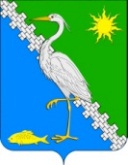 СОВЕТ ЮЖНОГО СЕЛЬСКОГО ПОСЕЛЕНИЯКРЫМСКОГО РАЙОНАЧетвертый созывРЕШЕНИЕот 												№ поселок ЮжныйО внесении изменений в решение Совета Южного сельского поселения Крымского района от 11 июня 2021 года № 72 «Об административной комиссии при администрации Южного сельского поселения Крымского района»В целях приведения муниципальных правовых актов в соответствие с действующим законодательством, руководствуясь кодексом Российской Федерации «Об административных правонарушениях», Законом Краснодарского края от 23 июля 2003 года № 608-КЗ «Об административных правонарушениях», Законом Краснодарского края от 14 декабря 2006 года № 1144-КЗ «О наделении органов местного самоуправления муниципальных образований Краснодарского края отдельными государственными полномочиями по образованию и организации деятельности административных комиссий», уставом Южного сельского поселения Крымского района, Совет Южного сельского поселения Крымского района, р е ш и л:1. Внести в решение Совета Южного сельского поселения Крымского района от 11 июня 2021 года № 72 «Об административной комиссии при администрации Южного сельского поселения Крымского района» следующие изменения:1) пункт 3.7 приложения к решению изложить в следующей редакции:«3.7. Рассмотрение дел об административных правонарушениях осуществляется на заседаниях административной комиссии.Административная комиссия рассматривает дела об административных правонарушениях, совершенных на территории Южного сельского поселения Крымского района, в соответствии с частью 5 статьи 11.3 Закона Краснодарского края от 23.07.2003 № 608-КЗ «Об административных правонарушениях».Административная комиссия рассматривает дела об административных правонарушениях предусмотренными статьями 2.2 - 2.3, 3.2 и 3.3, 3.8, 3.10, 3.15, 4.12, 5.2, 5.4, 6.2 - 6.5, 7.2, 7.16, 9.1.1-9.1.4, 9.1.5 Закона Краснодарского края от 23.07.2003 № 608-КЗ «Об административных правонарушениях». Дела об административном правонарушении рассматриваются по месту их совершения. По ходатайству лица, в отношении которого ведется производство по делу об административном правонарушении, дело может быть рассмотрено по месту жительства данного лица.».2. Ведущему специалисту администрации Южного сельского поселения Крымского района О.В.Маркиной обнародовать настоящее решение и разместить на официальном сайте администрации Южного сельского поселения Крымского района в информационно-телекоммуникационной сети «Интернет».3. Настоящее решение вступает в силу со дня обнародования.Глава Южного сельского поселенияКрымского района                                                                                   А.А. Ниниев